Муниципальное дошкольное образовательное учреждение«Детский сад №122 комбинированного вида»Конспект итогового занятия по театрализованной деятельности«День Земли»в старшей группе №3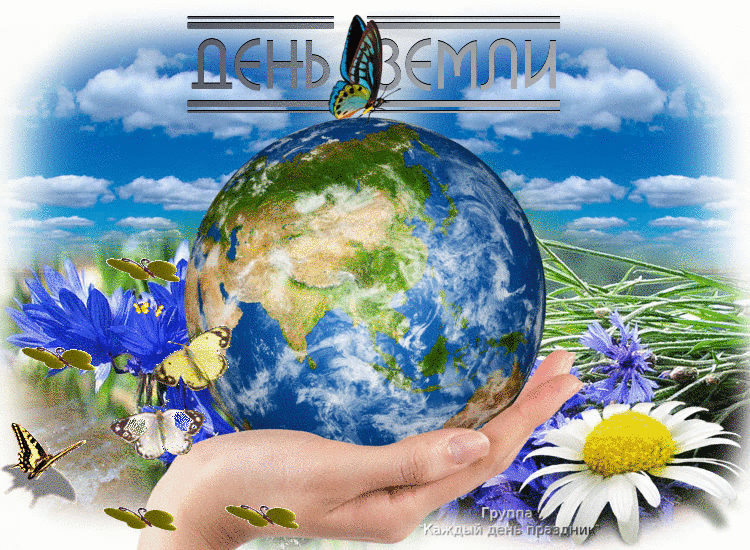                                         Подготовила:                                                                                                                                     воспитатель  Янина Н.Г.Саранск 2021Направление образования и развития (образовательная область): познавательное, художественно – эстетическое развитие.Цель: средствами театрального искусства гармонизировать отношения ребёнка с окружающим миром, обратить внимание дошкольников на проблемы, связанные с загрязнением окружающей среды.Задачи:Обучающие задачи: - прививать бережное отношение к природе и учить экологической культуре;
- создавать сценический образ;
- создавать играющий театральный коллектив;
- развивать технику и культуру речи до уровня мастер-класса;
- учить действовать естественно и целенаправленно, находить выход из незапланированных ситуаций;
- формировать способность к пластической импровизации;-продолжать формировать представления о причинении человеком вреда живому миру планеты Земля.Развивающие задачи:- развивать ощущение жанра, чувство стиля; -развивать познавательный интерес к природе, коммуникативные умения.Воспитывающие задачи:                                                                                                                          - воспитывать заботливое отношение детей к живой и неживой природе;- воспитывать отзывчивость у детей, сопереживание;- воспитывать культуру поведения на сцене;
- содействовать индивидуализации, самовыражению, самореализации. 
Оборудование: мультимедийный проектор,Предварительная работа: беседы, НОД по экологии на тему «Растительный мир нашей планеты»; чтение сказок, рассказов на данную тему; разучивание слов выбранных ролей; работа над дикцией детей; посещение театра.Ход ООДВоспитатель: Сегодня поздравить спешит детвораЛюбимую нашу планету,Желаем здоровья, всех благ и добра.Ведь лучше Земли нашей нету!Ребенок: Наша планета ЗемляОчень щедра и богата:Горы, леса и поля –Дом наш родимый, ребята.Ребенок: Давайте будем беречь планету,Другой такой на свете нету.Развеем над нею и тучи, и дым,В обиду ее никому не дадим.Ребенок: Беречь будем птиц, насекомых, зверей,От этого станем мы только добрей.Украсим всю землю садами, цветами,Такая планета нужна нам с вами!Ребенок: Есть на земле огромный дом под крышей голубой,Живут в нем солнце, дождь и гром, лес и морской прибой.Живут в нем птицы и цветы, веселый звон ручья,Живу в том светлом доме я и все мои друзья.Куда б дороги не вели, всегда я буду в нем.Землею – матушкой родной зовется этот дом!Воспитатель: Мы праздник продолжаем и в сказку нашу приглашаем.Выход КолобкаПесня КолобкаКолобок: Я Колобок - румяный бок,Всех люблю, на помощь зову.Выход ЗайцаЗаяц: Здравствуй, Колобок. Что случилось, расскажи.
Колобок:
Планета  «задыхается»,
Мне одному не справиться!Дымят машины и заводы, Свалки мусора кругом.Мы планету уберём-Ведь она - наш общий дом.Заяц:
Я с тобой пойдуЧем смогу- помогу!
Музыка для выхода БелкиВоспитатель: Пошли они дальше, а им навстречу Белочка.
Прыгает, резвитсяЕй на месте не сидится.
Белка:
Кто тут помощи искал?Я к вам сразу прискакала.Что случилось, расскажитеИ меня с собой возьмите.Колобок:Планета  «задыхается»,
Нам одним не справиться!Дымят машины и заводы, Свалки мусора кругом.Мы планету уберём-Ведь она - наш общий дом.
Белка:
Хорошо, с вами пойду,
Чем смогу- помогу!Колобок, заяц:
Вед: Пошли они дальше,,
А навстречу им …
Медведь идёт, кусты к земле гнёт.Медведь:
Р-р-р-р!!!
Я злой, голодный, зиму проспал,
Вас давно не видал.
Куда путь держите?Все:
Идём планету спасать,
Просыпайся, хватит спать!Медведь:
Как же мы сможем ей помочь?Колобок:
Украсим цветами, посадим деревья,Заяц:
Почистим реки
Покажем людям примерМедведь:
Хорошо, я с Вами пойду, чем смогу- помогу!Воспитатель: Пришли к планете Земля звери и стали наводить порядок.Игра «Собери мусор» (звери «чистят» речку от мусора – пластик в одну корзину, бумага – в другую)Звери украшают «планету» — наклеивают цветы, птиц, деревья, солнце на макет Земли, планета «расцветает»!  Белка: Взгляните, как стало красиво вокруг,Уже зеленеют деревья и луг.Цветы распустились и птицы запели,Красавицы-пчёлки  в лес прилетели.Танец пчёлокВоспитатель:  В сиянье сказочной росыЦветы невиданной красы.Танец цветовРебёнок: Давайте вместе Землю украшать,Сажать сады, цветы сажать повсюду.Давайте вместе Землю уважатьИ относиться с нежностью, как к чуду!Ребёнок:: Мы не забудем, что она у нас одна –Неповторимая, ранимая, живая.Прекрасная: хоть лето, хоть зима …Она у нас одна, одна такая!Колобок:
Милые взрослые!
Милые дети,
Чтобы не было беды на белом свете-
Надо планету оберегать:
Не мусорить,
А цветы, деревья на ней сажать.
Давайте вместе дружить,
И мирно жить!
Исполняется песня –  Дадим шар земной детям. (в зал запускаются шары)